Город Огней: Насладитесь 20% скидкой на ваш номер в Four Seasons Hotel Baku и откройте для себя Историческо-архитектурный заповедник - АтешгяхJanuary 24, 2020,  Baku, Azerbaijan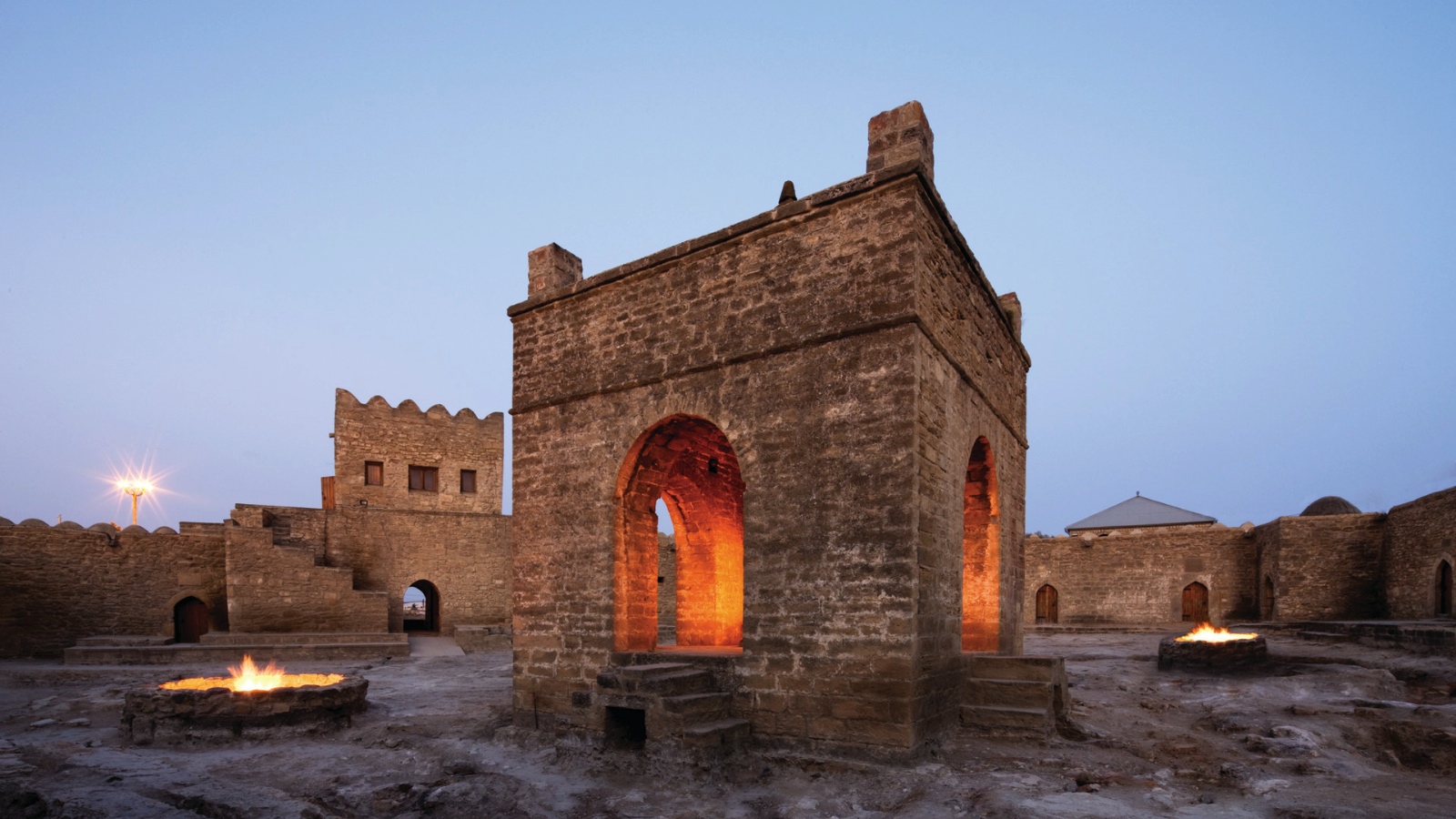 Столица Азербайджана - прекрасный Баку, известен своей древней и богатой культурой. Это город, в котором многовековая история плавно сочетается с современными достопримечательностями.Баку часто называют городом огня и на протяжении всей его истории он всегда был окутан различными феноменами, которые помогли сформировать его «огненную» репутацию. Одна из таких загадок находится всего в 30-ти км от центра города и называется Атешгях.Историко-архитектурный заповедник Атешгях, также известный во всем мире как «Храм Огней в Баку», является по истине азербайджанской экзотикой. Это место волшебно для некоторых людей из-за его уникального природного явления - вечного огня. Храм в его нынешнем состоянии был создан в 17-18 веках по проекту бакинской индуистской общины.Это пятиугольная структура с зубчатой наружной стеной и входным порталом. Построенный на основе местных архитектурных традиций, Атешгях сочетает в себе черты древних огненных алтарей. Посередине возвышается четырехугольная ротонда главного алтарного храма, а прямо у входа расположена «Балаханы» - традиционная апшеронская гостевая.Стоит упомянуть, что история Храма ещё более древняя, поскольку он был святым местом зороастрийцев - огнепоклонников. Они придавали магическое значение неугасаемому огню и отправлялись туда, чтобы поклоняться святыне.Вдохновленный богатой историей Атешгях, отель Four Seasons Baku предлагает своим гостям исследовать одно из самых легендарных мест Баку с помощью специального предложения под названием «Город Огней»:В предложение включено:20% скидка на стоимость номера в Four Seasons Hotel BakuRELATEDPRESS CONTACTS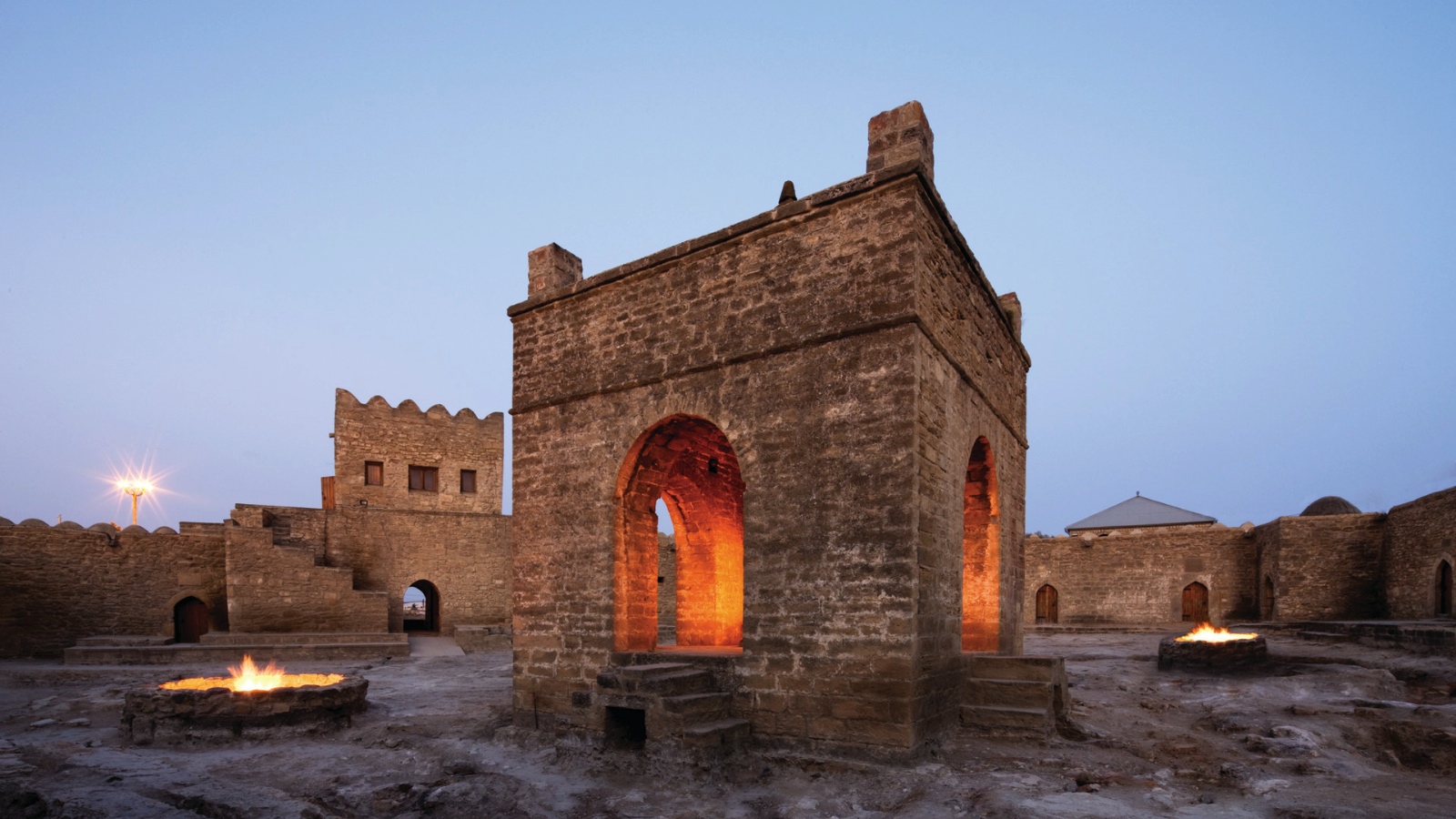 January 24, 2020,  Baku, AzerbaijanCity of Fire: Enjoy 20% Savings at Four Seasons Hotel Baku and Discover Ateshgah Historical Architectural Reserve https://publish.url/baku/hotel-news/2020/city-of-fire-package.html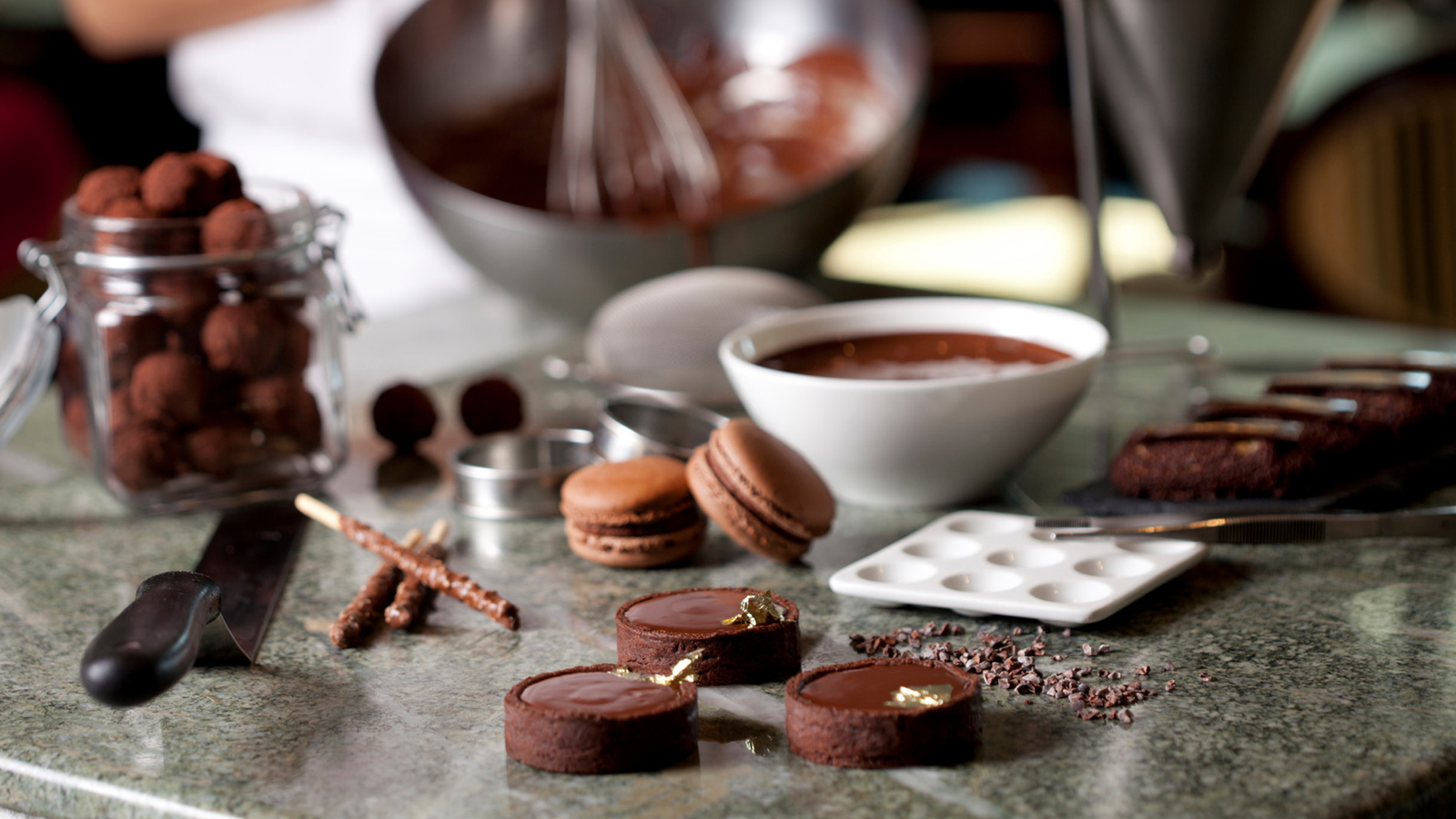 January 22, 2020,  Baku, AzerbaijanCelebrate Love with Four Seasons Hotel Baku https://publish.url/baku/hotel-news/2020/valentines-day.html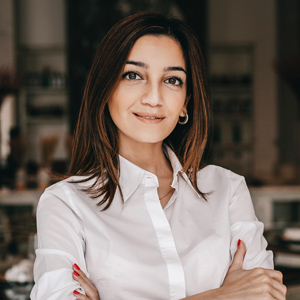 Leila AliyevaPublic Relations Manager1, Neftchilar AvenueBakuAzerbaijan leila.aliyeva@fourseasons.com+994 12 404 2424 